1. Пояснительная записка.«Изобразительное искусство»  5  класс.         Программа учебного предмета «Изобразительное искусство» имеет исключительно важное значение для развития детей с нарушением интеллекта.           На уроках изобразительного искусства дети не только рисуют, но и составляют аппликацию, лепят. Они также знакомиться с законами композиции и свойствами цвета, с различными видами и жанрами искусства и с некоторыми доступными по содержанию произведениями известных художников.          Основными задачами обучения школьников с нарушением интеллекта изобразительному искусству являются: воспитание положительных качеств личности (настойчивости, стремления к познанию, доброжелательности и др.); воспитание интереса к занятиям изобразительной деятельностью; развитие эстетических чувств и понимания красоты окружающего мира; развитие познавательной активности, формирование у школьников приемов познания предметов и явлений действительности с целью их изображения; формирование практических умений в различных видах художественно-изобразительной деятельности (в рисовании, аппликации, лепке); воспитание умения работать в заданной последовательности в соответствии с правилами (по инструкции) и самостоятельно; формировать умения работать коллективно, выполняя определенный этап работы в цепи заданий для получения результата общей деятельности.                 Наряду с учебно-воспитательными задачами в программе предусматривается решение специальных задач, например: коррекция недостатков психического развития, коррекция мелкой моторики, а так же развитие речи учащихся, организующей и направляющей их умственную и практическую деятельность. Разделы программы: Обучение композиционной деятельности.  Развитие у учащихся воспринимать и изображать форму предметов, пропорции, конструкцию. Развитие у учащихся восприятия цвета предметов и формирование умений передавать его в живописи. Обучение восприятию произведений искусства.             В программе предусмотрены следующие виды работы: Рисование с натуры и по образцу, по памяти, по представлению и по воображению; рисование на заданные темы, декоративное рисование. Лепка объемного и плоскостного изображения с натуры или по образцу, по памяти, по воображению; лепка на тему; лепка декоративной композиции. Выполнение аппликаций без фиксаций изображений на изобразительной плоскости; выполнение сюжетного и декоративного изображения в технике аппликации. Проведение беседы о содержании рассматриваемой репродукции с картины художника, книжной иллюстрации, картинки, произведения народного творчества.           Исходя из разного по своим возможностям состава обучающихся класса, в программе предусмотрено два уровня требований (в зависимости от успешности овладения ими учебным материалом):            Первый уровень — минимальный базовый предполагает реализацию требований к обучающему в объеме программного материала.           Второй уровень - достаточный скорректирован по отношению к базовому в сторону увеличения объема жизненных компетенций и снижение предметной составляющей, для большего развития потенциала в сторону социализации. 2. Общая характеристика учебного предмета, коррекционного курсас учетом  особенностей его освоения обучающимися.          Изобразительное искусство в начальной школе является базовым  предметом.  По сравнению с остальными учебными предметами, развивающими рационально-логический тип мышления, изобразительное искусство направлено в основном на формирование эмоционально-образного, художественного типа мышления, что является условием становления интеллектуальной и духовной деятельности растущей личности.            Цели программы учебного предмета «Изобразительное искусство».Воспитание эстетических чувств, интереса к изобразительному искусству, обогащение нравственного опыта, представлений о добре и зле; воспитание нравственных чувств, уважение к культуре народов многонациональной России и других стран; готовность и способность выражать и отстаивать свою общественную позицию в искусстве и через искусство. Развитие воображения, желания и умения подходить к любой своей деятельности творчески, способности к восприятию искусства и окружающего мира, умений и навыков сотрудничества в художественной деятельности. Освоение первоначальных знаний о пластических искусствах: изобразительных, декоративно-прикладных - их роли в жизни человека и общества. Овладение элементарной художественной грамотой; формирование художественного кругозора и приобретение опыта работы в различных видах художественно-творческой деятельности, разными художественными материалами; совершенствование эстетического вкуса.          На уроках изобразительного искусства обязательно проводится работа:-  над развитием речи обучающихся:  - формируются   организационные  умения:  правильно  сидеть,  правильно держать  и  пользоваться  инструментами  (карандашами,  кистью,  красками),  правильно располагать изобразительную поверхность на столе; - сенсорное  воспитание:  различение  формы  предметов  при  помощи зрения,  осязания  и  обводящих  движений  руки;  узнавание  и  показ основных  геометрических   фигур   и   тел   (круг,   квадрат,   прямоугольник,   шар,   куб); узнавание,  называние  и  отражение  в  аппликации  и  рисунке  цветов спектра; ориентировка на плоскости листа бумаги;- развитие    моторики    рук:    формирование    правильного    удержания карандаша    и    кисточки;    формирование    умения    владеть    карандашом; формирование   навыка   произвольной   регуляции   нажима;   произвольного темпа  движения  (его  замедление  и  ускорение),  прекращения  движения  в нужной точке; направления движения.            На уроках   обучают   приемам  работы  в  изобразительной  деятельности  (лепке, выполнении аппликации, рисовании):            Приемы лепки:  ― отщипывание кусков от целого куска пластилина и разминание;  ― размазывание по картону;  ― скатывание, раскатывание, сплющивание;  ― примазывание     частей     при     составлении     целого     объемного изображения.          Приемы  работы  с  «подвижной  аппликацией»  для  развития  целостного  восприятия объекта при подготовке детей к рисованию:  ― складывание  целого  изображения  из  его  деталей  без  фиксации  на плоскости листа;   ― совмещение  аппликационного  изображения  объекта  с  контурным рисунком геометрической фигуры без фиксации на плоскости листа; ― расположение  деталей  предметных  изображений  или  силуэтов  на листе бумаги в соответствующих пространственных положениях;  ― составление  по  образцу  композиции  из  нескольких  объектов  без  фиксации на плоскости листа.            Приемы выполнения аппликации из бумаги: ― приемы работы ножницами; ― раскладывание     деталей     аппликации     на     плоскости     листа относительно друг друга в соответствии с пространственными отношениями: внизу, наверху, над,  под, справа от …, слева от …, посередине; ― приемы    соединения    деталей    аппликации    с    изобразительной поверхностью с помощью пластилина; ― приемы   наклеивания   деталей   аппликации   на   изобразительную  поверхность с помощью клея.           Приемы рисования твердыми материалами (карандашом, фломастером, ручкой): ― рисование с использованием точки (рисование точкой; рисование по заранее расставленным точкам предметов несложной формы по образцу);  ― рисование  разнохарактерных  линий  (упражнения  в  рисовании  по клеткам прямых вертикальных, горизонтальных, наклонных, зигзагообразных линий; рисование дугообразных, спиралеобразных линии; линий замкнутого контура  (круг,  овал).  Рисование  по  клеткам  предметов  несложной  формы  с  использованием этих линии (по образцу); ― рисование   без   отрыва   руки   с   постоянной   силой   нажима   и изменением  силы  нажима  на  карандаш.  Упражнения  в  рисовании  линий. Рисование предметов несложных форм (по образцу); ― штрихование       внутри       контурного       изображения;       правила штрихования;     приемы     штрихования     (беспорядочная     штриховка     и упорядоченная штриховка в виде сеточки);  ― рисование карандашом линий и предметов несложной формы двумя руками.        Приемы работы красками:  ― приемы  рисования  руками:  точечное  рисование  пальцами; линейное рисование пальцами; рисование ладонью, кулаком, ребром ладони;  ― приемы   трафаретной   печати:   печать   тампоном,   карандашной  резинкой, смятой бумагой, трубочкой и т.п.;   ― приемы кистевого письма: примакивание кистью; наращивание массы; рисование сухой кистью; рисование по мокрому листу и т.д.           Обучение действиям с шаблонами и трафаретами: ― правила обведения шаблонов;  ― обведение  шаблонов  геометрических  фигур,  реальных  предметов несложных форм, букв, цифр.  Основные формы работы: урок, фронтальная работа, индивидуальная работа, работа в парах и группах, коллективная работа.      Формы обучения: очная, дистанционная.     Методы обучения: словесные, наглядные, практические.3. Описание места учебного предмета, курса  в учебном плане.       Предмет «Изобразительное искусство» входит в обязательную часть учебного плана раздела «Искусство». Количество учебных часов.    Место учебного курса «Изобразительное искусство» - образовательная область «Искусство». Согласно учебному плану количество часов, отводимое на изучение предмета «Изобразительное искусство» в 5 классе составляет 2 часа в неделю, 68 часов в год. 4. Личностные и предметные результаты освоения учебного предмет, курса«Изобразительное искусство» 5 класс.Предметные результаты:          Минимальный уровень:- знание названий художественных материалов, инструментов и приспособлений; их свойств, назначения, правил хранения, обращения и санитарно-гигиенических требований при работе с ними;- знание элементарных правил композиции, цветоведения, передачи формы предмета и др.;- знание некоторых выразительных средств изобразительного искусства: «изобразительная поверхность», «точка», «линия», «штриховка», «пятно», «цвет»; - пользование материалами для рисования, аппликации, лепки;- знание названий предметов, подлежащих рисованию, лепке и аппликации;- знание названий некоторых народных и национальных промыслов, изготавливающих игрушки: Дымково, Гжель, Городец, Каргополь и др.;- организация рабочего места в зависимости от характера выполняемой работы;- следование при выполнении работы инструкциям учителя; рациональная организация своей изобразительной деятельности; планирование работы; осуществление текущего и заключительного контроля выполняемых практических действий и корректировка хода практической работы;- владение некоторыми приемами лепки (раскатывание, сплющивание, отщипывание) и аппликации (вырезание и наклеивание);- рисование по образцу, с натуры, по памяти, представлению, воображению предметов несложной формы и конструкции; передача в рисунке содержания несложных произведений в соответствии с темой;- применение приемов работы карандашом, гуашью, акварельными красками с целью передачи фактуры предмета;- ориентировка в пространстве листа; размещение изображения одного или группы предметов в соответствии с параметрами изобразительной поверхности; - адекватная передача цвета изображаемого объекта, определение насыщенности цвета, получение смешанных цветов и некоторых оттенков цвета;- узнавание и различение в книжных иллюстрациях и репродукциях изображенных предметов и действий.            Достаточный уровень:- знание названий жанров изобразительного искусства (портрет, натюрморт, пейзаж и др.);- знание названий некоторых народных и национальных промыслов (Дымково, Гжель, Городец, Хохлома и др.);- знание основных особенностей некоторых материалов, используемых в рисовании, лепке и аппликации;- знание выразительных средств изобразительного искусства: «изобразительная поверхность», «точка», «линия», «штриховка», «контур», «пятно», «цвет», объем и др.;- знание правил цветоведения, светотени, перспективы; построения орнамента, стилизации формы предмета и др.;- знание видов аппликации (предметная, сюжетная, декоративная);- знание способов лепки (конструктивный, пластический, комбинированный);- нахождение необходимой для выполнения работы информации в материалах учебника, рабочей тетради; - следование при выполнении работы инструкциям учителя или инструкциям, представленным в других информационных источниках; - оценка результатов собственной изобразительной деятельности и одноклассников (красиво, некрасиво, аккуратно, похоже на образец); - использование разнообразных технологических способов выполнения аппликации;применение разных способов лепки;- рисование с натуры и по памяти после предварительных наблюдений, передача всех признаков и свойств изображаемого объекта; рисование по воображению; - различение и передача в рисунке эмоционального состояния и своего отношения к природе, человеку, семье и обществу;- различение произведений живописи, графики, скульптуры, архитектуры и декоративно-прикладного искусства;- различение жанров изобразительного искусства: пейзаж, портрет, натюрморт, сюжетное изображение.Личностные учебные действия:Личностные учебные действия представлены следующими умениями:-  испытывать чувство гордости за свою страну;- гордиться школьными успехами и достижениями как собственными, так и своих товарищей; - адекватно эмоционально откликаться на произведения литературы, музыки, живописи и др.; - уважительно и бережно относиться к людям труда и результатам их деятельности; - активно включаться в общеполезную социальную деятельность; бережно относиться к культурно-историческому наследию родного края и страны.Коммуникативные учебные действия:Коммуникативные учебные действия включают:-  вступать и поддерживать коммуникацию в разных ситуациях социального взаимодействия (учебных, трудовых, бытовых и др.);-  слушать собеседника, вступать в диалог и поддерживать его, использовать разные виды делового письма для решения жизненно значимых задач; - использовать доступные источники и средства получения информации для решения коммуникативных и познавательных задач.Регулятивные учебные действия:Регулятивные учебные действия представлены умениями: - принимать и сохранять цели и задачи решения типовых учебных и практических задач, осуществлять коллективный поиск средств их осуществления; - осознанно действовать на основе разных видов инструкций для решения практических и учебных задач; -осуществлять взаимный контроль в совместной деятельности; - обладать готовностью к осуществлению самоконтроля в процессе деятельности; - адекватно реагировать на внешний контроль и оценку, корректировать в соответствии с ней свою деятельность.Познавательные учебные действия:- дифференцированно воспринимать окружающий мир, его временно-пространственную   организацию; - использовать усвоенные логические операции (сравнение, анализ, синтез, обобщение, классификацию, установление аналогий, закономерностей, причинно-следственных связей) на наглядном, доступном вербальном материале, основе практической деятельности в соответствии с индивидуальными возможностями; - использовать в жизни и деятельности некоторые межпредметные знания, отражающие несложные, доступные существенные связи и отношения между объектами и процессами.5.Содержание учебного предмета,  курса «Изобразительное искусство» 5 класса.Раздел 1.Обучение композиционной деятельности.       Знакомство детей с выразительными средствами композиции в рисунке с натуры, сюжетном и декоративном изображении: величинный и светлотный контраст. Величинный контраст в сказочном изображении.      Зрительное равновесие в композиции, достигаемое с помощью симметричного построения (закрепление). Формирование умений размещать предметы на листе бумаги при рисовании с натуры натюрморта из 2—3 предметов. Развитие умения выделять предметы в композиции с помощью фона (обучение практике использования светлотного контраста в композиции).      Формирование умения использовать увеличенный формат изобразительной плоскости при разработке тематической композиции.   Выполнение композиции в течение нескольких уроков: предварительный набросок, разметка общей композиции, уточнение рисунка, завершающий этап над композицией.   Развитие умения самостоятельно составлять узоры из стилизованных форм растительного мира, перерабатывать реальные формы живой природы в орнаментальные, ритмически соотносить элементы в простом декоративном рельефе и барельефе.   Явления наглядной перспективы в открытом пространстве (пейзаж). Развитие умения размещать в рисунке предметы: изображение удалённых предметов с учётом их зрительного уменьшения.Раздел 2.Развитие у обучающихся умений воспринимать и передавать форму предметов, пропорции и конструкцию.       Совершенствование умения проводить анализ предмета с целью его изображения, понимать его конструкцию (строение).      Развитие умения сопоставлять части в целом (определять пропорции).      Развитие умения передавать в рисунке сходство с изображаемым предметом. Обучение способам изображения предметов округлой формы в условиях перспективы. Рисование предметов цилиндрической и усеченной конической формы. Использование светотени для передачи объемности.      Обучение приемам выявления формы изображаемого предмета с помощью узора (форма предмета округлая или прямоугольная).      Совершенствование навыков передачи пропорций фигуры человека.      Формирование умения передавать графическими средствами особенности модели (форму головы, прическу, цвет волос).      Обучение приемам изображения сказочных животных (с  использованием игрушек народных промыслов).     Обучение приемам изображения относительно сложных по конструкции предметов (например, автомобиль). Детализация в рисунке.      Использование элементарных средств выразительности при передаче характерных особенностей предметов. Соблюдение симметрии формы. Совершенствование умений передавать форму и пропорции фигуры человека и животного (в статистике и динамике). Формирование умения передавать графическими средствами особенности модели (форму головы, черты лица, одежду, её окраску).  Совершенствование умений изображать животных в лепке и рисунке. Совершенствование приёмов стилизации растительных и животных форм для составления орнаментов. Рисование элементов росписи Гжели, Жостова.  Развитие умений рисовать с натуры, передавать сходство в рисунке с натурой (предметы быта; вазы, кувшины и т.п.)      Развитие приёмов деятельности воображения. Составление из частей целого изображения.Раздел 3.Развитие у учащихся восприятия цвета предметови формирование умений передавать его в живописи.     Совершенствование умения работать красками: обучение приемам получения оттенков цвета (более холодных и более теплых: сине-зеленых, желто-зеленых и т. п.).      Закрепление представлений учащихся о цвете и красках, приемов получения смешанных цветов.      Формирование приема работы акварелью «по-сухому». Закрепление умения использовать прием работы «по-мокрому».      Формирование умения передавать с помощью цвета радостное настроение в композиции на увеличенном формате.  Развитие умения выделять форму предметов с помощью фона.       Формирование умений передавать образ человека живописными средствами (окраска лица, волос, одежды и т. п. при изображении портрета человека).   Выразительные средства изображения в рисунке с натуры, сюжетном и декоративном: светлотный контраст.   Совершенствование умений сочетать цвета, добиваясь гармонии в живописи (с помощью учителя в практической деятельности). Закрепление приёмов работы акварелью по сухой и сырой бумаге. Особенности использования цвета при декоративном изображении.   Значение цвета в рисунках на темы сказок. Воспроизведение сюжета сказок с применением разнообразных оттенков основных и составных цветов.   Совершенствование изображения человека и животных средствами живописи. Передача фактуры поверхности изображаемого предмета (волос у человека, шерсти у зверей, оперения у птиц) с помощью штрихов и пятна.Раздел 4.Обучение восприятию произведений искусства.       Знакомство детей с произведениями изобразительного искусства (живописью, скульптурой, графикой) и декоративно-прикладного искусства. Отличительные черты видов искусства.  Живопись. Расширение представлений учащихся о работе художника-живописца. Закрепление знаний учащихся об отличительных чертах жанров живописи (различия портрета, пейзажа, натюрморта и сюжетного изображения).       Виды изобразительного искусства. Живопись.   Живопись как вид искусства. Расширение представления о работе художника-живописца, о материалах и инструментах, используемых художником, о жанрах живописи (пейзаж, портрет, натюрморт и др.).   Виды изобразительного искусства. Скульптура.   Отличие скульптуры от произведений живописи и графики: объёмность скульптуры, её обозримость с разных сторон. Выбор материала в зависимости от замысла и характера изображения. Инструменты скульптура. Разные виды скульптуры: круглая (статуя, бюст, группа из нескольких скульптур, статуэтка) и рельеф – изображение на плоскости, образующей фон (барельеф и горельеф как выступающий в разной мере рельеф).  Декоративно-прикладное искусство.   Роль декоративно-прикладного искусства. Единство формы предмета и его декоративного оформления. Игрушка как произведение народного искусства. Современная глиняная игрушка: использование традиций народной игрушки (матрёшка, барыня, конь, олень). Юмор в произведениях декоративно-прикладного искусства. Упрощение формы в игрушке.  Значение и место искусства в жизни   Обобщение и закрепление знаний по разделу «Восприятие произведений искусства». Жизнь произведений искусства в книгах, музеях, быту (картины, скульптуры, книжные иллюстрации, предметы декоративно-прикладного творчества; игрушки). Произведения изобразительного искусства и декоративно-прикладного творчества, помогающие увидеть красоту окружающей жизни, побуждающие её сохранять, создавать, совершать хорошие поступки, помогающие научиться фантазировать и мечтать. 6. Тематическое планирование учебного предмета, курса «Изобразительное искусство»  с основными видами деятельности. 5  класс. 7. Материально-техническое обеспечение образовательной деятельности по изобразительному искусству.       Освоение учебного предмета «Изобразительное искусство» предполагает использование демонстрационных и печатных пособий, демонстрационных приборов и инструментов, технических средств обучения для создания материально – технической поддержки процесса обучения, развития и воспитания младших школьников с лёгкой степенью умственной отсталости:Демонстрационные и печатные пособия:таблицы по изобразительному искусству; видеофильм «Декоративно-прикладное искусство»;видеофильм «Народное творчество»;копилка электронных презентаций по темам программы;печатное пособие «Развиваем моторику»;репродукции картин художников;фотоальбомы о художниках;коррекционный материал: «Зашумлённые картинки», «Что не так», «Дострой рисунок по клеточкам», «Изографы», «Озорная логика»;образцы рисунков, технологические карты рисования предметов;шаблоны по рисованию с натуры и декоративному рисованию; картотека игр и упражнений: по цветоведению;  на развитие формообразующих движений с применением трафаретов, шаблонов, плоскостных фигур; по декоративно-прикладному творчеству;  по жанрам живописи;  игры и упражнения для развития восприятия произведений искусства;  игры и упражнения, способствующие усвоению новых терминов, понятий;  игры и упражнения на выполнение изображений из готовой геометрической и произвольной формы.Технические средства обучения: ноутбук;объекты для рисования с натуры (игрушки, посуда, муляжи овощей и фруктов);мультимедийный  проектор.         Рекомендуемая для использования учебно-методическая литература:Губанова Е.И. Декоративно-прикладное искусство на уроке изобразительного и трудового обучения // Начальная школа – 2004.Грошенков И.А. Изобразительная деятельность в специальной (коррекционной) школе VIII вида.- М.: ACADEMA,2008.Искусство в жизни детей / сост. А.П. Ершова, Е.А. Захарова. – М.: Просвещение,2007.Клиентов А.Е. Народные промыслы. Серия «История России».Белый город,2008.Косминская В.Б. Основы изобразительного искусства и методика руководства изобразительной деятельностью детей. – М.: Просвещение, 2005.Методическое пособие «Уроки рисования в 1-4 классах вспомогательной школы», под редакцией И.А. Грошенкова. –М.: Просвещение,2009Павлова Н.Н. Знакомство младших школьников с произведениями изобразительного искусства // Начальная школа. – 2005. Печатное пособие. Детям о народном искусстве. Дороновой Г.Н. Печатное пособие. Детям об искусстве.  Дороновой Г.Н. Порте П. Учимся рисовать. –М.: Владос,2000. Рау М.Ю. «Изобразительное искусство», учебник для 1 класса коррекционной школы 8 вида. – М.: Просвещение, 2014. Разноцветные узоры. Серия «Искусство детям». Мозаика –синтез,2006 .Сказочная гжель .Серия «Искусство детям». Мозаика –синтез,2006 . Шорохов Е.В. Тематическое рисование в школе. – М.: Просвещение, 2005Цветочные узоры Полхов-Майдана. Серия «Искусство детям». Мозаика –синтез,2006 .Я познаю мир: Культура / сост. Н.В.Чудакова. – М.: АСТ – ЛТД. 2007.Методическое пособие «Уроки рисования в 1-4 классах вспомогательной школы», под редакцией И.А. Грошенкова. –М.: Просвещение,2009Павлова Н.Н. Знакомство младших школьников с произведениями изобразительного искусства // Начальная школа. – 2005.Порте П. Учимся рисовать. –М.: Владос,2000.Шорохов Е.В. Тематическое рисование в школе. – М.: Просвещение, 2005 Шедевры мировой живописи- М.: Владос, 2006. Цветочные узоры Полхов-Майдана. Серия «Искусство детям». Мозаика –синтез,2006 . Фотоальбом «Левитан» -М.: АСТ-ЛТД .2000. Энциклопедия «Роспись» -М.: Владос,2011.8. Критерии и нормы оценки ЗУН  обучающихся  5  классапо изобразительному искусству.        При выставлении оценок необходимо, в первую очередь, руководствоваться требованиями программ, по которым ведется обучение.        Предметные результаты обучающихся по изобразительному искусству оцениваются по итогам выполнения практических работ. Отметка «5»  - выставляется за безошибочное и аккуратное выполнение работы,  если  обучающийся самостоятельно располагает лист бумаги в зависимости от пространственного расположения изображаемого; от руки изображает предметы разной формы, использует при этом незначительную помощь; различает цвета и их  оттенки; называет основные жанры живописи; умеет пользоваться инструментами для рисования; анализирует свой рисунок, сравнивая его с изображённым предметом, исправляет неточности; способен  видеть, чувствовать и изображать красоту окружающего мира. Отметка «4»  - выставляется обучающемуся за безошибочное и аккуратное выполнение работы, но ученик допускает неточности в выполнении работы,  если  обучающийся располагает лист бумаги в зависимости от пространственного расположения изображаемого с опорой на наглядность; различает основные цвета и основные жанры; от руки изображает простые предметы разной геометрической формы и фигуры, пользуется простейшими вспомогательными линиями для изображения рисунка и его проверки; умеет пользоваться основными инструментами для рисования; сравнивает свой рисунок с изображённым предметом, исправляет неточности с помощью учителя; способен видеть, чувствовать красоту природы, человека;Отметка «3» -  выставляется обучающемуся за неточности в выполнении работы (восприятия формы, конструкции, величины, цвета предметов, положения в пространстве) и требующих корректировки со стороны учителя,  если  обучающийся способен ориентироваться на листе бумаги по образцу; рисовать, обводить изображения по опорным точкам, по трафарету; по шаблону; умеет пользоваться основными инструментами для рисования избирательно; различать основные цвета и соотносить их с образцом. Отметка «2» -  не ставится. 9. Контрольно – измерительные и оценочные материалыпо изобразительному искусству в 5   классе.    Цель работы: поверка и оценка способности учащихся  5 класса применять полученные в процессе изучения изобразительного искусства знания для решения разнообразных задач учебного и практического характера средствами изобразительного искусства.    Задачи:- выявление уровня овладения знаниями, умениями, навыками, предусмотренными стандартом по изобразительному искусству;- выявление уровня сформированности учебных действий;- выявление уровня сформированности навыков самоконтроля при выполнении учебных заданий.        Работа составлена в соответствии с изученными темами и на основании АООП (вариант 1),  предъявляются к учащимся первой, второй и третьей группы.      Форма промежуточной аттестации по изобразительному искусству – индивидуальная творческая работа «Рисование  с натуры симметричных форм насекомого – бабочка (натура – раздаточный материал)». Система оценки выполнения работы:Оценка выполненных работ (совместно с учащимися) по следующим критериям: - применение изученных изобразительных приемов, операций и технологий при выполнении  работы в целом;- творческий подход к делу, творческие идеи учащихся высказанные ими при анализе задания и поиске решения проблемных ситуаций;- самостоятельность выполнения работы;- активность и инициативность;- аккуратность, точность и соответствие теме работы.Оценка «5»  - ставится ученику, если  правильно определил величину рисунка по отношению к листу бумаги,  правильно передал в рисунке строение предмета, форму, пропорции и цвет его частей,  раскрасил изображённый предмет, соблюдая края и ровно заливая середину,  при изображении пользовался осевыми линиями и использовал правила изобразительного искусства,  работу выполнял чисто, аккуратно,  выполненный рисунок соответствует натуре.Оценка «4»  - ставится ученику, если  допустил 1 – 2 ошибки при выполнении работы, соблюдал все вышеуказанные требования по выполнению работы, работа близка к образцу.Оценка «3»  - ставится ученику, если при выполнении работы выполнил половину требований  её изображения, грубо не нарушил правила изобразительного искусства,  в выполненной работе узнаётся изображаемый предмет.Отметка «2» -  не ставится. Время выполнения работы.Примерное время на выполнение работы составляет:1)Вводный инструктаж учителя об особенностях работы -5 минут.2)Выполнение индивидуальной творческой работы -30 минут.3)Совместное оценивание работы.Материалы и оборудование:1) Бумага А4.2) Цветные карандаши.3) Простой карандаш. 4) Ластик. Условия проведения творческой работы.Работа проводится учителем, работающим в данном классе в присутствии комиссии.Творческая работа для обучающихся I, II групп.     Обучающиеся под руководство учителя выполняют последовательное изображение бабочки.  Выполняется рисунок в простом карандаше. Затем рисунок в цвете выполняется  цветными карандашами.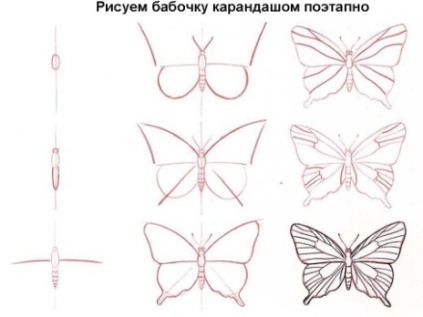 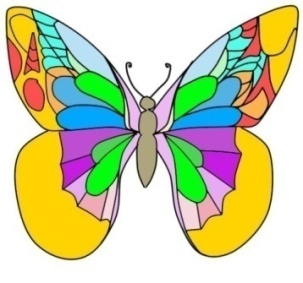 Творческая работа для обучающихся III группы.     Обучающиеся с помощью шаблона прорисовывают бабочку, дополняя деталями.  Рисунок в цвете выполняется с помощью цветных карандашей. 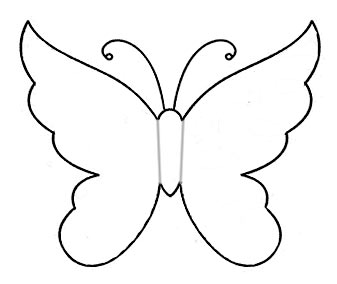 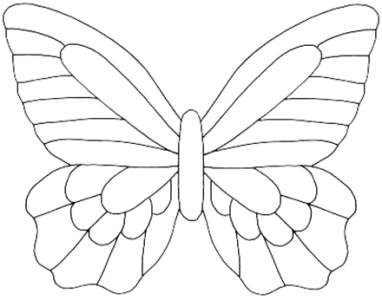 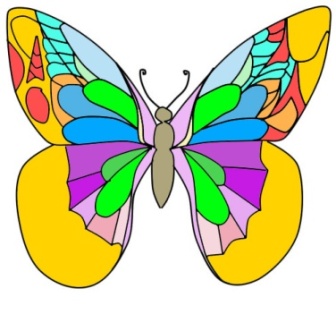 Результаты изучения  учебного курса. Личностные результаты:- развитие духовно-нравственных и этических чувств, понимание и сопереживание, уважительное отношение к историко-культурным традициям других народов;- формирование личностного смысла постижения искусства и расширение ценностной сферы в процессе общения с искусством.Межпредметные результаты:- овладение способностью к реализации собственных творческих замыслов через понимание целей, выбор способов решения проблем поискового характера;-  применение знаково-символических и речевых средств для решения коммуникативных и познавательных задач;-  готовность к логическим действиям (анализ, сравнение, синтез, обобщение, классификация по стилям и жанрам изобразительного искусства). Предметные результаты:-  развитие художественного вкуса, устойчивый интерес к изобразительному искусству и различным видам (или какому-либо виду) творческой деятельности;- развитое художественное восприятие, умение оценивать произведения разных видов искусств, размышлять о искусстве как способе выражения духовных переживаний человека;- общее понятие о роли изобразительного искусства в жизни человека и его духовно-нравственном развитии, знание основных закономерностей изобразительного искусства;Класс.Количество часовв неделю.Количество часовв год.Количествоконтрольных работ.52 часа68 часов-Класс.Учебный предмет.Кол-во часовв неделю.IчетвертьIIчетвертьIIIчетвертьIVчетвертьКол- вочасовв год.5изобразительное искусство2 часа17 часов15часов22часа14часов68 часов№ п/пНазваниераздела.Кол-вочасов.В том числе:В том числе:Формы контроля.ИКТОсновные виды деятельности.№ п/пНазваниераздела.Кол-вочасов.Теория.Практика.Формы контроля.ИКТОсновные виды деятельности.1.Обучение композиционной деятельности.18810п/рИКТУпражнение в ориентировке на листе. Упражнение в запоминании цвета. Упражнение в закрепление геометрических форм (круг,квадрат). Показ и  объяснение. Самостоятельное выполнение. Анализ.2.Развитие у учащихся умений воспринимать и изображать форму предметов, пропорции, конструкцию. 22814п/рИКТРассматривание образца.  Показ и объяснение. Самостоятельное выполнение.  Упражнение в проведении прямых линий (соединяют точки).3.Развитие у учащихся восприятия цвета предметов и формирование умений передавать его в живописи.201010п/рИКТУпражнение в ориентировке на листе. Упражнение в запоминании цвета. Приемы работы в цвете.  Показ и объяснение. Самостоятельное выполнение. Анализ.4.Обучение восприятию произведений искусства.844п/рИКТРассказ учителя. Рассматривание иллюстраций. Рассматривание образца. Показ и объяснение. Самостоятельное выполнение. Анализ.Всего часов:683038